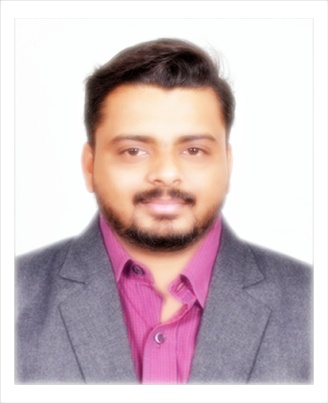 Name of Faculty: Mangesh. V. DAMBALEAssistant Professor Department of Science & Humanities Name of Faculty: Mangesh. V. DAMBALEAssistant Professor Department of Science & Humanities 1.Name in FullMangesh Vinodrao DambaleMangesh Vinodrao Dambale2.Mother’s Name Mrs. Mangala  DambaleMrs. Mangala  Dambale3.Father’s Name Mr. Vinod  DambaleMr. Vinod  Dambale4.Postal Address in Full 15, Hari Om Colony Camp, Amravati. 44460215, Hari Om Colony Camp, Amravati. 4446025.Permanent Address 15, Hari Om Colony Camp, Amravati. 44460215, Hari Om Colony Camp, Amravati. 4446026.E-mail Address Mangeshdambale555@gmail.comMangeshdambale555@gmail.com7.Designation Assistant ProfessorAssistant Professor8.Department Science & HumanitiesScience & Humanities9.Date of Joining 01 Jul 201701 Jul 201710.Total experience at Sipna COET2 years2 years11.Total Teaching/Professional Experience Industrial Experience03 Year(s) 11.Total Teaching/Professional Experience Teaching Experience02 Year(s) 12.Academic Qualification MBA (HR), BBA.MBA (HR), BBA.13.RESEARCH PUBLICATIONS: No. of Papers published in Journals NationalInternational0013.No. of Papers presented in Conferences /seminars NationalInternational0014.No. of Workshop /STTP/CEP/Training Programs Organized: 0No. of Workshop /STTP/CEP/Training Programs Organized: 0No. of Workshop /STTP/CEP/Training Programs Organized: 015.No. of Workshop /STTP/CEP/Training Programs Attended:  2No. of Workshop /STTP/CEP/Training Programs Attended:  2No. of Workshop /STTP/CEP/Training Programs Attended:  216.Membership of Professional Bodies/Societies:  NilMembership of Professional Bodies/Societies:  NilMembership of Professional Bodies/Societies:  Nil17.Any Other Information: (in brief)1.NPTEL Certification Course : Management of Field Sales ( Jan- Feb 2019)Any Other Information: (in brief)1.NPTEL Certification Course : Management of Field Sales ( Jan- Feb 2019)Any Other Information: (in brief)1.NPTEL Certification Course : Management of Field Sales ( Jan- Feb 2019)